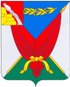 АДМИНИСТРАЦИЯВЕРХНЕМАМОНСКОГО МУНИЦИПАЛЬНОГО РАЙОНАВОРОНЕЖСКОЙ ОБЛАСТИПОСТАНОВЛЕНИЕот  05 июля   2022			                                                                       № 214с. Верхний МамонО внесении изменения в постановлениеадминистрации Верхнемамонскогомуниципального района от 04.02.2019 г. № 27 «Об утверждении реестра муниципальныхмаршрутов регулярных перевозок Верхнемамонского муниципального района Воронежской области»В соответствии с п. 6 ч. 1 статьи 15 Федерального закона от 6 октября 2003 года № 131-ФЗ «Об общих принципах организации местного самоуправления в Российской Федерации» и Федеральным законом от 13.07.2015 № 220-ФЗ «Об организации регулярных перевозок пассажиров и багажа автомобильным транспортом и городским наземным электрическим транспортом в Российской Федерации» администрация Верхнемамонского района ПОСТАНОВЛЯЕТ:1.Внести изменения в постановление администрации Верхнемамонского муниципального района от 04.02.2019 г. № 27 «Об утверждении реестра муниципальных маршрутов регулярных перевозок Верхнемамонского муниципального района Воронежской области, изложив приложение в новой редакции согласно приложению к настоящему постановлению.2. Сведения, включенные в реестр муниципальных  маршрутов регулярных перевозок Верхнемамонского  муниципального  района,  разместить на официальном сайте администрации Верхнемамонского муниципального района  в информационно-телекоммуникационной сети "Интернет".3. Контроль за исполнением настоящего постановления возложить на заместителя   главы администрации Верхнемамонского   муниципального района Лозового О.З. Глава Верхнемамонского муниципального района					Н.И. БыковПриложение к постановлению администрации  Верхнемамонского муниципального  района                                                                                                                                                                    от 05 июля 2022 года  № 214Реестр муниципальных маршрутов регулярных перевозок Верхнемамонского муниципального районаРегистрационный номер маршрутаПорядковыйномер маршрутаНаименование маршрутаНаименование промежуточных остановочных пунктов по маршруту регулярных перевозок Наименования улиц, автомобильных дорог, по которым предполагается движение транспортных средств между остановочными пунктами по маршруту регулярных перевозокПротяженность 
маршрутарегулярных перевозокПорядок посадки и высадки пассажировВид регулярных перевозокХарактеристики транспортных средств Максимальное количество транспортных средств каждого класса, которое допускается использовать для перевозок по маршруту регулярных перевозокПланируемое расписание для каждого остановочного пунктаДата начала осуществления регулярных перевозокНаименование, место нахождения (для юридического лица), фамилия, имя и, если имеется, отчество, место жительства (для индивидуального предпринимателя), идентификационный номерИные сведения, предусмотренные законом субъекта РФ1234567891011121314-100Грушовка - ПолянкаАС Старый центр, Больница, Церковь, Ольховка, Красная ПолянкаПролетарская,Горького,Пл. Октябрьская,Воровского,60 лет Октября,Пл. Ленина,Школьная,Полевая,Дорожная,Воровского,22-го Партсъезда,Василевского,Правды,Братская Площадь,Красный Партизан,Доброволец,Октябрьская,Первомайская,Красная Полянка,22,8/16,8/В установленных остановочных пунктахКруглогодичныйАвтобус,Малый 1ежедневно: Грушовка-7-10;9-10;9-12;11-10;12-10;14-14;14-20;16-20;17-00;19-00.      Автостанция 7-25;9-00;9-25;11-00;12-20;14-00;14-35;16-10;17-10;18-50.Старый центр-7-32;8-49;9-32;10-49;12-29; 13-49;14-42;15-59;17-19;18-39.Больница-7-37;8-43;9-37;10-43;12-37;13-43;14-47;15-53;17-27;18-33.Церковь-7-49;8-03;8-30;9-49;10-03;10-30;12-49;13-19;13-33;14-59;15-29;15-40;17-39;17-53;18-20.Ольховка-7-55;9-55;13-25;15-35;17-45.Полянка-8-20;10-20;13-10;15-20;18-10                02.01.2017г.ООО «Мамон –Жилсервис»С.В.МамонУл.Правды, 8ИНН 3606005362-315-вп-6101Верхний Мамон - Нижний МамонПриречное-Центр,Сепараторный,х.Красный,Середка2сельский совет, Дорожная,Воровского,Пл. Октябрьская,Московская,Калинина,8 Марта,Трудовая,Ленина,Молодежная,Горького,Кольцовская,Бульварная,Прогресс,40 лет Победы,Садовая,22 -го Партсъезда,Василевского,Правды,60 лет Октября,Пл.Ленина,Школьная,Полевая.23,5/40,8/26,6/34,6В установленных остановочных пунктахКруглогодичныйАвтобус,Малый         1Понедельник-пятница: Автостанция-6-00;7-45;11-30;17-10.Приречное-центр-11-43;13-00;17-22.Сепараторный-6-13;7-30;11-54;12-49;17-33;18-28.х.Красный -7-20.Середка –6-17;7-05;11-59;12-44;17-38;18-23.2 сельский совет-6-23;6-55;17-07;12-40;17-45;18-15.Бригада №3 –6-35;12-25;18-00.Суббота:Автостанция-6-20;7-45;7-55;11-30;17-10.Приречное-центр-7-32;11-43;13-00;17-22.Сепараторный-6-33;7-24;11-54;12-49;17-33;18-28.Середка-6-37;7-19;11-59;12-44;17-38;18-23.2 сельский совет-6-43;7-11;12-07;12-40;17-45;18-15.Бригада № 3-6-55;12-25;18-00.Воскресенье:  Автостанция-6-20;11-30;17-10.Приречное-центр-11-43;13-00;17-22.Сепараторный-6-33;7-24;11-54;12-49;17-33;18-28.Середка-6-37;7-19;11-59;12-44;17-38;18-232 сельский совет-6-43;7-11;12-07;12-40;17-45;18-15.Бригада № 3 6-55;12-25;18-00.02.01.2017г.ООО «Мамон - Жилсервис»С.В.МамонУл.Правды, 8ИНН 3606005362-5-вп-65-вп-6101/2Верхний Мамон – Нижний МамонПолянка,ОльховкаБольница,Сепараторный,кольцо,2сельский советДорожная,Воровского,22 Партсъезда,Братская Площадь,Первомайская,Красная Полянка,Красный Партизан,Доброволец,Октябрьская,Василевского,Правды,60 лет Октября,Пл.Ленина,Школьная,Полевая,Пл.Октябрьская,Московская,Калинина,8 Марта,Трудовая,Ленина,Молодежная,Горького,Кольцовская,Прогресс,Бульварная48,5/31,5/23,5/49,9В установленных остановочных пунктахКруглогодичныйАвтобус,Малый          1Понедельник-пятница: Автостанция 6-558-30;10-10;10-30;12-10;13-05;13-20;14-30;15-00;16-20.Полянка 7-10;17-10.Ольховка 7-21;16-51.Больница 7-40;10-20;12-20;13-10;14-40.Сепараторный 8-45;9-53;10-45;11-53;13-36;14-21;15-11;15-53.Кольцо9-02;9-40;11-02;11-40; 13-48;14-08;15-21;15-40. 2сельский совет8-58;9-42;10-58;11-42;13-45;14-10;15-19;15-42.ы Бригада №3 9-30;11-30; 14-00;15-3002.01.2017г.02.01.2017г.ООО «Мамон - Жилсервис»С.В.МамонУл.Правды, 8ИНН 3606005362--316-вп-6316-вп-6102102Верхний Мамон -
МамоновкаПриречноеР.ЖуравкаДорожная,Воровского,Пл.ОктябрьскаяЛенина,Центральная,Восточная,50 лет Победы,Советская,22 рартсъезда,Василевского,60 лет Октября,Пл.Ленина,Полевая38,1/46,1В установленных остановочных пунктахКруглогодичныйАвтобус,Малый средний1Понедельник-пятница: Автостанция 6-00;7-40;14-00;Приречное 6-10;7-30;14-10; 15-30.Р.-Журавк 6-35;7-04;14-35;15-04Мамоновка 6-50;14-50Понедельник-пятница: Автостанция 6-00;7-40;14-00;Приречное 6-10;7-30;14-10; 15-30.Р.-Журавк 6-35;7-04;14-35;15-04Мамоновка 6-50;14-5002.01.2017г.ООО «Мамон - Жилсервис»С.В.МамонУл.Правды, 8ИНН 3606005362-317-вп-6317-вп-6103103Верхний Мамон -
 ОльховаткаГороховкаДорожная,Воровского,22 Партсъезда,Братская ПлощадьНовая,Василевского,Правды,60 лет ОктябряПл.Ленина38/42,9В установленных остановочных пунктахКруглогодичныйАвтобус,Малый 1Понедельник-четверг: Автостанция6-00; 14-00; 17-10Гороховка 6-25; 7-10;14-30;15-20;17-40-18-20 Ольховатка- 6-50; 15-00;18-00Понедельник-четверг: Автостанция6-00; 14-00; 17-10Гороховка 6-25; 7-10;14-30;15-20;17-40-18-20 Ольховатка- 6-50; 15-00;18-0002.01.2017г.ООО «Мамон - Жилсервис»С.В.МамонУл.Правды, 8ИНН 3606005362-317-вп-6317-вп-6103103Верхний Мамон -
 ОльховаткаГороховкаДорожная,Воровского,22 Партсъезда,Братская ПлощадьНовая,Василевского,Правды,60 лет ОктябряПл.Ленина38/42,9В установленных остановочных пунктахКруглогодичныйАвтобус,Малый 1Пятница:Автостанция - 6-00;12-30;17-10Гороховка -6-25;7-10; 13-00;13-50; 17-40;18-20 Ольховатка – 6-50;13-30; 18-00Пятница:Автостанция - 6-00;12-30;17-10Гороховка -6-25;7-10; 13-00;13-50; 17-40;18-20 Ольховатка – 6-50;13-30; 18-0002.01.2017г.ООО «Мамон - Жилсервис»С.В.МамонУл.Правды, 8ИНН 3606005362-318-вп-6318-вп-6104104Верхний Мамон -
 Лозовое-ДорожнаяСоветскаяФрунзеОктябрьскаяСтаничнаяСтроительнаяПравдыВасилевского22 ПартсъездаВоровского24,4/29,7В установленных остановочных пунктахКруглогодичныйАвтобус,особо малый1Вторник, пятница:Автостанция 6-10; 14-30; 17-15Лозовое – 6-35; 15-00;17-45Вторник, пятница:Автостанция 6-10; 14-30; 17-15Лозовое – 6-35; 15-00;17-4502.01.2017г.ООО «Мамон - Жилсервис»С.В.МамонУл.Правды, 8ИНН 3606005362-319-вп-6319-вп-6105105Верхний Мамон -
Осетровка-ДорожнаяАлпееваШкольнаяЦентральнаяВоровского22 ПартсъездаВасилевскогоПравды16.6/
12.1/20,1В установленных остановочных пунктахКруглогодичныйАвтобус,особо малый 1Понедельник-пятница: Автосанция – 7-15; 7-50;13-45;16-30Осетровка 7-35; 14-05;16-50Понедельник-пятница: Автосанция – 7-15; 7-50;13-45;16-30Осетровка 7-35; 14-05;16-5002.01.2017г.ООО «Мамон - Жилсервис»С.В.МамонУл.Правды, 8ИНН 3606005362-321-вп-6321-вп-6106106Верхний Мамон -
 х. КрасныйПриречное,СепараторныйХ.Красный,2 сельский советДорожнаяВоровскогоПл.ОктябрьскаяЛенинаЦентральнаяЛуговаяКалинина40 лет ПобедыСадоваяМолодежнаяТрудоваяМосковская28.8/
17,0В установленных остановочных пунктахКруглогодичныйАвтобус,Малый 1Понедельник- пятница: Автостанция 16-10; Приречное 16-22;х.Красный 16-38; Середка 16-34Сепараторный 16-45;17-05;2 сельский совет 16-55Понедельник- пятница: Автостанция 16-10; Приречное 16-22;х.Красный 16-38; Середка 16-34Сепараторный 16-45;17-05;2 сельский совет 16-5502.01.2017г.ООО «Мамон - Жилсервис»С.В.МамонУл.Правды, 8ИНН 3606005362-107107Верхний Мамон - ДерзовкаАвтостанция-Данковка- Старый Центр – Стадион- Комунхоз - Больница ДорожнаяЦентральнаяВоровского22ПартсъездаВасилевскогоПравды30,0/35,0/42,6В установленных остановочных пунктахКруглогодичныйАвтобус, особо малый1Вторник-четверг: Автостанция 6-30; 7-40; 14-00Дерезовка 7-05;14-35Данковка 7-42; Старый центр 7-44; Стадион 7-46; Коммунхоз 7-48; Больница 7-50; Вторник-четверг: Автостанция 6-30; 7-40; 14-00Дерезовка 7-05;14-35Данковка 7-42; Старый центр 7-44; Стадион 7-46; Коммунхоз 7-48; Больница 7-50; 28.02.2018 г.ООО «Мамон - Жилсервис»С.В.МамонУл.Правды, 8ИНН 3606005362-